ที่ ศธ .......................................	          	         โรงเรียน……………………………………………………………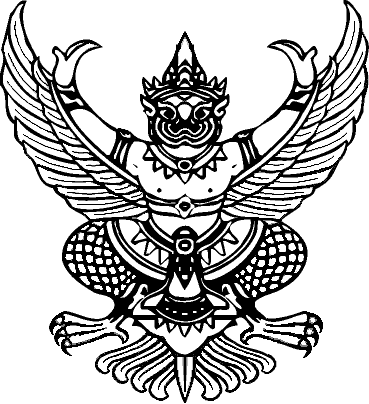 												                 ................................................................................											            วันที่…………..  เดือน…………………   2559เรื่อง    การขอเปลี่ยนตัวผู้เข้าแข่งขัน การแข่งขันทักษะทางวิชาการ งานศิลปหัตถกรรมนักเรียนภาคตะวันออกเฉียงเหนือ          ครั้งที่ 66  ประจำปีการศึกษา 2559 ณ จังหวัดหนองคาย-บึงกาฬเรียน    ประธานศูนย์การจัดการแข่งขัน	ตามที่โรงเรียน..................................................สังกัด สำนักงานเขตพื้นการศึกษาประถมศึกษา......................................................................................ได้ลงทะเบียนนักเรียนและครูผู้ฝึกสอนใน (ระบุกลุ่มสาระ)………………………………..รหัสกิจกรรม (ID)………………….…ชื่อกิจกรรม……………………………………………………………..………………………………………… ในการแข่งขันทักษะทางวิชาการนักเรียน งานศิลปหัตถกรรมนักเรียนภาคตะวันออกเฉียงเหนือ  ครั้งที่ 66  ประจำปีการศึกษา  2559  ณ จังหวัดหนองคาย-บึงกาฬ  ระหว่างวันที 7 – 9 ธันวาคม  2559  นั้นโรงเรียน..............................................................มีความประสงค์ขอเปลี่ยนตัวผู้เข้าแข่งขัน  ดังนี้ทั้งนี้ให้แนบสำเนาบัตรประจำตัวประชาชนหรือบัตรนักเรียนของผู้เข้าแข่งขันคนใหม่แนบท้ายหนังสือฉบับนี้จึงเรียนมาเพื่อโปรดทราบและพิจารณา       ขอแสดงความนับถือ(……………………………………………..)ผู้อำนวยการสถานศึกษา…………………….. 
      (ประทับตราโรงเรียน)ที่ ศธ .......................................	          	         โรงเรียน……………………………………………………………												                 ................................................................................											            วันที่…………..  เดือน…………………   2559เรื่อง    การขอเปลี่ยนแปลงข้อมูล ชื่อ-สกุล ผู้เข้าแข่งขัน การแข่งขันทักษะทางวิชาการ งานศิลปหัตถกรรมนักเรียน          ภาคตะวันออกเฉียงเหนือ ครั้งที่ 66  ประจำปีการศึกษา 2559  ณ จังหวัดหนองคาย-บึงกาฬเรียน    ประธานศูนย์การจัดการแข่งขัน	ตามที่โรงเรียน..................................................สังกัด สำนักงานเขตพื้นการศึกษาประถมศึกษา.....................................................................................ได้ลงทะเบียนนักเรียนและครูผู้ฝึกสอนใน (ระบุกลุ่มสาระ)………………………………..รหัสกิจกรรม (ID)………………….…ชื่อกิจกรรม……………………………………………………………..………………………………………… ในการแข่งขันทักษะทางวิชาการนักเรียน งานศิลปหัตถกรรมนักเรียนภาคตะวันออกเฉียงเหนือ  ครั้งที่ 66  ประจำปีการศึกษา  2559  ณ จังหวัดหนองคาย-บึงกาฬ   ระหว่างวันที 7 – 9 ธันวาคม  2559  นั้นโรงเรียน..............................................................มีความประสงค์ขอเปลี่ยนแปลงข้อมูลชื่อ-สกุลผู้เข้าแข่งขัน  ดังนี้ทั้งนี้ให้แนบสำเนาบัตรประจำตัวประชาชนหรือบัตรนักเรียนแนบท้ายหนังสือฉบับนี้จึงเรียนมาเพื่อโปรดทราบและพิจารณา       ขอแสดงความนับถือ(……………………………………………..)ผู้อำนวยการสถานศึกษา…………………….. 
      (ประทับตราโรงเรียน)ที่ ศธ .......................................	          	         โรงเรียน……………………………………………………………												                 ................................................................................											            วันที่…………..  เดือน…………………   2559เรื่อง    การขอเพิ่มผู้เข้าแข่งขัน การแข่งขันทักษะทางวิชาการ งานศิลปหัตถกรรมนักเรียนภาคตะวันออกเฉียงเหนือ           ครั้งที่ 66  ประจำปีการศึกษา 2559  ณ จังหวัดหนองคาย-บึงกาฬเรียน    ประธานศูนย์การจัดการแข่งขัน	ตามที่โรงเรียน..................................................สังกัด สำนักงานเขตพื้นการศึกษาประถมศึกษา......................................................................................ได้ลงทะเบียนนักเรียนและครูผู้ฝึกสอนใน (ระบุกลุ่มสาระ)………………………………..รหัสกิจกรรม (ID)………………….…ชื่อกิจกรรม……………………………………………………………..………………………………………… ในการแข่งขันทักษะทางวิชาการนักเรียน งานศิลปหัตถกรรมนักเรียนภาคตะวันออกเฉียงเหนือ  ครั้งที่ 66  ประจำปีการศึกษา  2559  ณ จังหวัดหนองคาย-บึงกาฬ   ระหว่างวันที 7 – 9  ธันวาคม  2559  นั้นโรงเรียน..................................................................................มีความประสงค์ขอเพิ่มผู้เข้าแข่งขัน  ดังนี้ทั้งนี้ให้แนบสำเนาบัตรประจำตัวประชาชนหรือบัตรนักเรียนแนบท้ายหนังสือฉบับนี้จึงเรียนมาเพื่อโปรดทราบและพิจารณา       ขอแสดงความนับถือ(……………………………………………..)ผู้อำนวยการสถานศึกษา…………………….. 
      (ประทับตราโรงเรียน)ที่ ศธ .......................................	          	         โรงเรียน……………………………………………………………												                 ................................................................................											            วันที่…………..  เดือน…………………   2559เรื่อง    การขอเปลี่ยนตัวครูผู้ฝึกสอน การแข่งขันทักษะทางวิชาการ งานศิลปหัตถกรรมนักเรียนภาคตะวันออกเฉียงเหนือ          ครั้งที่ 66  ประจำปีการศึกษา 2559  ณ จังหวัดหนองคาย-บึงกาฬเรียน    ประธานศูนย์การจัดการแข่งขัน	ตามที่โรงเรียน..................................................สังกัด สำนักงานเขตพื้นการศึกษาประถมศึกษา......................................................................................ได้ลงทะเบียนนักเรียนและครูผู้ฝึกสอนใน (ระบุกลุ่มสาระ)………………………………..รหัสกิจกรรม (ID)………………….…ชื่อกิจกรรม……………………………………………………………..………………………………………… ในการแข่งขันทักษะทางวิชาการนักเรียน งานศิลปหัตถกรรมนักเรียนภาคตะวันออกเฉียงเหนือ  ครั้งที่ 66  ประจำปีการศึกษา  2559  ณ จังหวัดหนองคาย-บึงกาฬ ระหว่างวันที 7 – 9 ธันวาคม  2559  นั้นโรงเรียน..................................................................................มีความประสงค์ขอเปลี่ยนตัวครูผู้ฝึกสอน  ดังนี้กรณีผู้ฝึกสอนย้ายให้ผู้อำนวยการลงนามในช่องลงลายมือยินยอม และแนบสำเนาบัตรประจำตัวประชาชนหรือบัตรข้าราชการคนใหม่จึงเรียนมาเพื่อโปรดทราบและพิจารณา       ขอแสดงความนับถือ(……………………………………………..)ผู้อำนวยการสถานศึกษา…………………….. 
      (ประทับตราโรงเรียน)ที่ ศธ .......................................	          	      โรงเรียน……………………………………………………………												                 ................................................................................											            วันที่…………..  เดือน…………………   2559เรื่อง    การขอเปลี่ยนแปลงข้อมูล ชื่อ-สกุล ครูผู้ฝึกสอน  การแข่งขันทักษะทางวิชาการ งานศิลปหัตถกรรมนักเรียน          ภาคตะวันออกเฉียงเหนือ ครั้งที่ 66  ประจำปีการศึกษา 2559  ณ จังหวัดหนองคาย-บึงกาฬ เรียน    ประธานศูนย์การจัดการแข่งขัน	ตามที่โรงเรียน..................................................สังกัด สำนักงานเขตพื้นการศึกษาประถมศึกษา......................................................................................ได้ลงทะเบียนนักเรียนและครูผู้ฝึกสอนใน (ระบุกลุ่มสาระ)………………………………..รหัสกิจกรรม (ID)………………….…ชื่อกิจกรรม……………………………………………………………..………………………………………… ในการแข่งขันทักษะทางวิชาการนักเรียน งานศิลปหัตถกรรมนักเรียนภาคตะวันออกเฉียงเหนือ  ครั้งที่ 66  ประจำปีการศึกษา  2559  ณ จังหวัดหนองคาย-บึงกาฬ   ระหว่างวันที 7 – 9  ธันวาคม  2559  นั้นโรงเรียน............................................................................มีความประสงค์ขอเปลี่ยนแปลงข้อมูลชื่อ-สกุล ครูผู้ฝึกสอน  ดังนี้ทั้งนี้ให้แนบสำเนาบัตรประจำตัวประชาชนหรือบัตรข้าราชการแนบท้ายหนังสือฉบับนี้จึงเรียนมาเพื่อโปรดทราบและพิจารณา       ขอแสดงความนับถือ(……………………………………………..)ผู้อำนวยการสถานศึกษา…………………….. 
      (ประทับตราโรงเรียน)ที่ ศธ .......................................	          	         โรงเรียน……………………………………………………………												                 ................................................................................											            วันที่…………..  เดือน…………………   2559เรื่อง    การขอเพิ่มครูผู้ฝึกสอน การแข่งขันทักษะทางวิชาการ งานศิลปหัตถกรรมนักเรียนภาคเหนือ ครั้งที่ 66            ประจำปีการศึกษา 2559  ณ จังหวัดหนองคาย-บึงกาฬ เรียน    ประธานศูนย์การจัดการแข่งขัน	ตามที่โรงเรียน..................................................สังกัด สำนักงานเขตพื้นการศึกษาประถมศึกษา......................................................................................ได้ลงทะเบียนนักเรียนและครูผู้ฝึกสอนใน (ระบุกลุ่มสาระ)………………………………..รหัสกิจกรรม (ID)………………….…ชื่อกิจกรรม……………………………………………………………..………………………………………… ในการแข่งขันทักษะทางวิชาการนักเรียน งานศิลปหัตถกรรมนักเรียนภาคตะวันออกเฉียงเหนือ  ครั้งที่ 66  ประจำปีการศึกษา  2559  ณ จังหวัดหนองคาย-บึงกาฬ   ระหว่างวันที 7 – 9  ธันวาคม  2559  นั้นโรงเรียน..................................................................................มีความประสงค์ขอเพิ่มครูผู้ฝึกสอน  ดังนี้ทั้งนี้ให้แนบสำเนาบัตรประจำตัวประชาชนหรือบัตรข้าราชการแนบท้ายหนังสือฉบับนี้จึงเรียนมาเพื่อโปรดทราบและพิจารณา       ขอแสดงความนับถือ(……………………………………………..)ผู้อำนวยการสถานศึกษา…………………….. 
      (ประทับตราโรงเรียน)
ลำดับที่ชื่อ-สกุลผู้เข้าแข่งขัน(คนเดิม)ชื่อ-สกุลผู้เข้าแข่งขัน(คนใหม่)สาเหตุการเปลี่ยนลำดับที่ชื่อ-สกุล เดิมที่ผิดชื่อ-สกุล  ที่ถูกต้องลำดับที่คำนำหน้า  ชื่อ-สกุลหมายเลขประจำตัวประชาชนลำดับที่ชื่อ-สกุล  ครูผู้ฝึกสอน(คนเดิม)ชื่อ-สกุล  ครูผู้ฝึกสอน(คนใหม่)ลงลายมือชื่อยินยอม(ครูผู้ฝึกสอนคนเดิม)ลำดับที่ชื่อ-สกุล  ที่ผิดชื่อ-สกุล ที่ถูกต้องลำดับที่คำนำหน้า  ชื่อ-สกุลหมายเลขประจำตัวประชาชน